МИНИСТЕРСТВО СЕЛЬСКОГО ХОЗЯЙСТВАРОССИЙСКОЙ ФЕДЕРАЦИИДЕПАРТАМЕНТ РАСТЕНИЕВОДСТВА, МЕХАНИЗАЦИИ, ХИМИЗАЦИИ И ЗАЩИТЫ РАСТЕНИЙА Л Т А Й С К А ЯГОСУДАРСТВЕННАЯ ЗОНАЛЬНАЯ МАШИНОИСПЫТАТЕЛЬНАЯ СТАНЦИЯО Т Ч Е Т № 01-84-19 (2011094)от 30 ноября 2019 годавыполнения информационной работы по результатам мониторингапотребительских свойств сельскохозяйственной техники в условиях эксплуатацииКомбайн кормоуборочный Дон-680Мс.Поспелиха, 2019г.СОДЕРЖАНИЕСтр.Таблица 1	ВВЕДЕНИЕ	3Таблица 2	Сведения о наблюдаемых машинах	4Таблица 3Перечень недостатков, выявленных в период сборки (досборки) и обкатки машины	5Таблица 4	Перечень отказов и неисправностей по машинам за период мониторинга	6Таблица 5 Показатели безотказности по наблюдаемым машинам	9Таблица 5.1Оценка оперативности работы сервиса	10Таблица 6	Перечень деталей (узлов), достигших предельного износа (ресурс)	11Таблица 7	Эксплуатационно-технологические и функциональные показатели	12Таблица 8Совокупные затраты владения сельскохозяйственной техники	14ЗАКЛЮЧЕНИЕ ПО РЕЗУЛЬТАТАМ МОНИТОРИНГА	15ВЫВОДЫ		16Приложение 1 Опросный лист мониторинга сельскохозяйственной техники	17Приложение 2 Опросный лист сервисного обслуживания	21ВВЕДЕНИЕТаблица 1Целью наблюдений закомбайнами кормоуборочными Дон-680Мявляется:1. Определение показателей надежности, стабильности эксплуатационно-технологических и функциональных показателей комбайнов Дон-680М в рядовой (реальной) эксплуатации в период установленного срока полезного использования.2. Оценка соответствия показателей требованиям ТУ 4744.219.0578591695-95.Мониторинг за комбайнами кормоуборочными Дон-680М функционирования в рядовой (реальной) эксплуатации сельскохозяйственного производства проводится в соответствии с рабочей программой и методикой, утверждённой директором ФГБУ "Алтайская МИС" Бодрызловым А.А. 30 мая 2018г.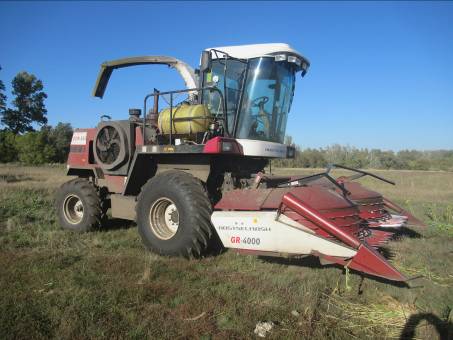 Рисунок 1 – Комбайн кормоуборочный самоходный Дон-680МСведения о наблюдаемых машинахТаблица 2Перечень недостатков, выявленных в период сборки (досборки)
и обкатки машиныТаблица 3Перечень отказов и неисправностей по машинам за период мониторингаТаблица 4Окончание таблицы 4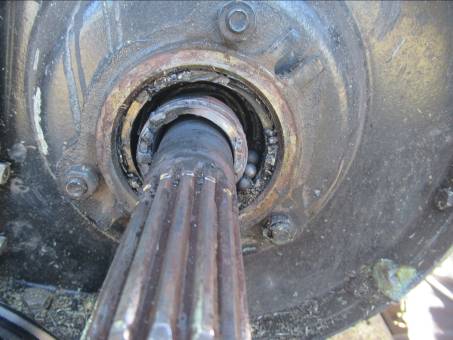 Рисунок 2- Разрушение сепаратора опорного подшипника №11208вала ускорителя с левой стороныПоказатели безотказности по наблюдаемым машинамТаблица 5Оценка оперативности работы сервисаТаблица 5.1Перечень деталей (узлов), достигших предельного износа (ресурса)Таблица 6Эксплуатационно-технологические и функциональные показателиТаблица 7Окончание таблицы 7Совокупные затраты владения сельскохозяйственной техникиТаблица 8ЗАКЛЮЧЕНИЕ ПО РЕЗУЛЬТАТАМ МОНИТОРИНГАМониторинг комбайнов кормоуборочных Дон-680Мв количестве трёх образцовпроведен в период с 16 августа2018г по 31 октября 2019г. в Поспелихинском и Шипуновском районах Алтайского края.Хозяйства приобрели комбайны с двумя адаптерами (платформа-подборщик МСМ-100.72.00.000 и жатка роторная ЖР-4000). Машины доставлены в хозяйства своим ходомкомплектными, со всей эксплуатационной документацией, с навешенными на них платформами-подборщиками,жатки доставлены автомобильным транспортом хозяйств.Затраты на доставку составили соответственно 22600, 26500 и 25000руб.Все комбайны с адаптерами были приобретены за 100% оплату.Собственниками комбайнов были заключены договора с поставщиками техники на сервисное обслуживание на гарантийный срок эксплуатации. В регионе это давно зарекомендовавшая себя ТК "Европа" и ООО "Агротрак". За время нахождения техники на гарантии, в хозяйствах ведется строгий учет наработки комбайнов, электронные заявки на проведение очередного (планового) ТО подаются заблаговременно, обслуживание комбайнов проводилось оперативно и в установленный срок. Оплата по акту выполненных работ по безналичному расчету. Устранение гарантийных отказов (в первые1200м-ч) выполняется оперативно, простои комбайнов в ожидании сервисной службы не более 24ч. Собственники хозяйств по не сложным отказам в сервисную службу не обращаются, устраняют собственными силами, прибегают к помощи сервисных служб при возникновении сложных отказов и для доставки оригинальных запасных частей из г. Барнаула при попутном следовании сервисных бригад к другим комбайнам.В период сборки (досборки) замечаний не выявлено.При подготовке машин к работе выявлено:- болты крепления ножей режущего аппарата к барабану и гайки крепления пластины подшипниковой опоры шнека подборщика к боковине затянуты с недостаточным моментом.Комбайны использовались на уборке зелёной массы на силос и сенаж.Показатели назначения определены на комбайне, приобретенным ООО" Мелира" Поспелихинского района, на скашивание и измельчение кукурузы на силос. По результатам  эксплуатационно-технологической оценки производительность комбайна составила 65,18т/га, что ниже требований ТУ– 108т/га из-за низкой урожайности - 23,7т/га (по ТУ – 45т/га, не менее). Эксплуатационно-технологические коэффициенты в пределах ТУ, потерине превысили требования НД.При эксплуатации комбайнов выявлено 12 отказов производственного характера, один – первой группы сложности, 11 – второй. Отказы,связанные с выходом из строя опорных подшипников качения рабочих органов, носят массовый характер – 50% от общего числа.  Один отказ связан с качеством сборки измельчающего аппарата (см. выше). По одному отказувыявлено по следующим узлам и агрегатам:- рабочие органы (изгиб вала верхнего большого вальца питающего аппарата);- вспомогательные агрегаты двигателя (течь масляного радиатора); - механические передачи (расслоение ремня привода гидронасоса ходовой части; скручивание карданного вала привода питающих вальцов);- электрооборудование (выход из строя электромагнитного клапана управления козырьком силосопровода). За  два сезона эксплуатации средняя наработка на комбайн составила 395часов, наработка на отказII группы сложности– 108ч, что соответствует нормативу50ч, не менее. Комбайны в хозяйствах эксплуатируются без нарушений правил эксплуатации.Совокупные затраты владения комбайнов составили в среднем 365040руб.ВЫВОДЫКомбайны кормоуборочные Дон-680М вписываются в технологию сельхозпроизводства, обеспечивают техническую надёжность и стабильное выполнение технологического процесса.Директор						А.А. БодрызловГлавный инженер					В.Г. ОбыскаловЗаведующий КИЛ					А.А. БерезовиковНачальник отдела					С.М. Галанцевиспытаний с/х машинВедущий инженер 					С.М. Галанцевпроводивший мониторинг																Приложение 1Опросный лист мониторинга сельскохозяйственной техники1. Наименование хозяйств: КФХ "Локтионов П.В.", Шипуновскийрайон; ООО"Стиль", Поспелихинский район; ООО "Мелира", Поспелихинский район, Алтайский край2. Маркакомбайна кормоуборочного: Дон-680М3. Виды работ: скашивание зелёных сеянных и естественных трав, подбор валков, скашивание кукурузы4. Стоимость, руб. и способ приобретения: 4464670руб., 4432680руб, 4523820руб.,100% оплата5. Организация-поставщик: ООО "Агротрак", г. Барнаул и ТК "Европа", г. Барнаул6. Фирма-изготовитель: ООО "КЗ "Ростсельмаш", г. Ростов-на Дону7. Комплектность: обеспечена8. Техдокументация: ТУ, руководство по эксплуатации, паспорт, каталог     - наличие раздела по технике безопасности - имеется в полном объёме;     - полнота изложенной информации для эксплуатации - достаточно для использования машины по назначению 9. Недостатки, выявленные в период досборки и обкатки - болты крепления ножей режущего аппарата к барабану и гайки крепления пластины подшипниковой опоры шнека подборщика к боковине затянуты с недостаточным моментом10. Достаточность прилагаемого инструмента: достаточно1.1 Отказы за период эксплуатации до наработки – 1185ч основной работыПродолжение приложения 1.1Окончание приложения 1.1Приложение 2
Опросный лист сервисного обслуживанияНаименование хозяйств:КФХ "Локтионов П.В.", Шипуновский район; ООО"Стиль", Поспелихинский район; ООО "Мелира", Поспелихинский район Алтайский крайНаименование организации, занимающейся сервисным обслуживанием:ООО "Агротрак"и ТК "Европа", г. БарнаулОкончание приложения 2Наименование машиныКомбайн кормоуборочныйКомбайн кормоуборочныйКомбайн кормоуборочныйМарка машиныДон-680МДон-680МДон-680ММарка двигателяЯМЗ-238ДК-1ЯМЗ-238ДК-1ЯМЗ-238ДК-1Заводской номер машиныRODON 680008819RODON 680008785RODON 680008708Заводской номер двигателяJ 0630803J 0631061Н 0622169Год изготовления201820182018ИзготовительООО "КЗ "Ростсельмаш"ООО "КЗ "Ростсельмаш"ООО "КЗ "Ростсельмаш"Период наблюдений16.08.2018 – 31.10.201916.08.2018 – 31.10.201916.08.2018 – 31.10.2019Порядковый номер машиныПорядковый номер машиныЗаводской номерЗаводской номерЗаводской номерНаработкаНаработкаНаработкаНаработкаНаработкаНаработкаЧисло отказов, шт.Число отказов, шт.Число отказов, шт.Число отказов, шт.Наименование хозяйства, район, область (край)Приобретение машины (изготовитель, дилер и т.д.)Приобретение машины (изготовитель, дилер и т.д.)Стоимость, руб. (по данным хозяйства)Порядковый номер машиныПорядковый номер машинымашинымашиныдвигателяНаработкаНаработкаНаработкаНаработкаНаработкаНаработкавсегов т.ч. по группам сложностив т.ч. по группам сложностив т.ч. по группам сложностиНаименование хозяйства, район, область (край)Приобретение машины (изготовитель, дилер и т.д.)Приобретение машины (изготовитель, дилер и т.д.)Стоимость, руб. (по данным хозяйства)Порядковый номер машиныПорядковый номер машинымашинымашиныдвигателям.ч.чгагаттIIIIII100%по лизингу2018 год2018 год2018 год2018 год2018 год2018 год2018 год2018 год2018 год2018 год2018 год2018 год2018 год2018 год2018 год2018 год2018 год2018 год2018 год11RODON 680008819RODON 680008819J 063080322615815843543538992-2-КФХ"Локтионов П.В.", Шипуновский районООО"Агротрак", г. Барнаул-446467022RODON 680008785RODON 680008785J 06310613392372375155155512312-ООО "Стиль", Поспелихинский районТК"Европа", г. Барнаул-443268033RODON 680008708RODON 680008708Н 062216941029029056056072263-3-ООО" Мелира",Поспелихинский районТК"Европа", г. Барнаул-4523820Среднее значениеСреднее значениеСреднее значениеСреднее значениеСреднее значение325228,3228,3503,3503,35545,72,670,332,33-44737232019 год2019 год2019 год2019 год2019 год2019 год2019 год2019 год2019 год2019 год2019 год2019 год2019 год2019 год2019 год2019 год2019 год2019 год2019 год1RODON 680008819RODON 680008819J 0630803J 0630803142999918018025201-1-КФХ"Локтионов П.В.", Шипуновский районООО"Агротрак", г. Барнаул--2RODON 680008785RODON 680008785J 0631061J 063106123116116149549574871-1-ООО "Стиль", Поспелихинский районТК"Европа", г. Барнаул--3RODON 680008708RODON 680008708Н 0622169Н 062216934324024052452482832-2-ООО" Мелира",Поспелихинский районТК"Европа", г. Барнаул--Среднее значениеСреднее значениеСреднее значениеСреднее значениеСреднее значение238,7166,7166,7399,7399,76096,71,33-1,33-Среднее значениеза 2018-2019гг.Среднее значениеза 2018-2019гг.Среднее значениеза 2018-2019гг.Среднее значениеза 2018-2019гг.Среднее значениеза 2018-2019гг.563,7395,0395,0903,0903,011642,440,333,66-№ машиныВид дефектаНаименование дефекта, недостатка1-3По упаковкеЗамечаний нет1-3По комплектностиЗамечаний нет1-3По качеству технической документацииЗамечаний нет1-3По удобству сборки (досборки)Замечаний нет1По качеству изготовленияПри подготовке машины к работе обнаружено:- гайки крепления пластины подшипниковой опоры шнека подборщика к боковине затянуты с недостаточным моментом. Произведена подтяжка гаек крепления пластины специалистами хозяйства2- болты крепления ножей режущего аппарата к барабану затянуты с недостаточным моментом. Произведена подтяжка болтов ножей специалистами хозяйства3Замечаний нетНаименованиеНаименованиеПричина отказа, поврежденияПричина отказа, поврежденияХарактер отказа (К, П,Э)Способ устранения отказа, поврежденияГруппа сложностиКоличество случаевПорядковый номер машиныНаработка до отказаНаработка до отказаНаработка до отказаагрегата, системы, узлаотказа, повреждения (внешнее проявление)Причина отказа, поврежденияПричина отказа, поврежденияХарактер отказа (К, П,Э)Способ устранения отказа, поврежденияГруппа сложностиКоличество случаевПорядковый номер машинычгат123345678910112018 год2018 год2018 год2018 год2018 год2018 год2018 год2018 год2018 год2018 год2018 год2018 годАппарат измельчающийПосторонний шум в зоне измельчающего аппаратаЗадевание ножей о противорежущий брус из-за самоослабления болтов крепления ножей к барабану, вследствие недостаточного момента затяжки болтов на заводе-изготовителеППЗатяжка болтов крепления ножей к барабану произведена с требуемым моментом специалистами хозяйстваI121430340Приемный битер проставкиРазрушение сепаратора подшипника (№1580206К10С27) вала приемного битераНекачественное изготовление подшипникаПППодшипник заменён специалистами хозяйства, приобретён через розничную сетьII121102392669Ускоритель массыРазрушение сепаратора подшипника №11208 вала ускорителя с правой стороныНекачественное изготовление подшипникаПППодшипник заменён специалистами хозяйства, приобретен в агроснабженческой организацииII132344573Разрушение сепаратора подшипника №11208 вала ускорителя с левой стороны (Рисунок 2)Некачественное изготовление подшипникаПППодшипник заменён специалистами хозяйства, приобретен через розничную сетьII1135075135145123418681234567891011Карданный вал привода питающих вальцовСкручивание карданного валаНекачественнаятермообработкаПКарданный вал заменен сервисной службой по гарантииII113286790Масленый радиаторТечь масла из радиатора по месту пайки трубок к нижнему бачкуНекачественная пайкаПРадиатор заменен сервисной службой по гарантииII1245981092ЭлектрооборудованиеНесрабатывание электромагнитного клапана управления "подьёмом-опусканием" козырька силосопроводаНекачественное изготовление электроклапанаПЭлектроклапанзаменен сервисной службой по гарантииII1334668472019 год2019 год2019 год2019 год2019 год2019 год2019 год2019 год2019 год2019 год2019 годАппарат питающийИзгиб вала вальца верхнего большогоПредположительно некачественная термообработкаПЗамена за счет хозяйства, приобретен в торгующей организацииII123097368860Аппарат измельчающийРазрушение сепаратора подшипника №11316К опорного узла  вала барабанаНекачественное изготовление подшипникаППодшипник заменён специалистами хозяйства, приобретен через розничную сетьII133557029469Механические передачиРасслоение ремня 4 НВ-2650 привода от вала двигателя на вал гидронасоса ходовой частиНекачественное изготовление ремняПРемень заменён, приобретен в агроснабженческой организацииII112496016215Жатка роторная ЖР-4000:- блок барабановРазрушение сепаратора опорного подшипника №180310С17 вала подающего барабанаНекачественное изготовление подшипникаПЗаменен, приобретен через розничную сетьII1337574510159ПоказательЗначение показателя по результатам мониторингаЗначение показателя по результатам мониторингаЗначение показателя по результатам мониторинга20182019Всего за период наблюденийКоличество образцов334Средняя наработка: - ч228,3166,7395,0- га503,3399,7 903,0- т5545,76096,711642,4Среднее количество отказов, шт.2,671,334,0в том числе:I группы сложности0,33-0,33II группы сложности2,331,333,66III группы сложности---Наработка на отказ:- ч85,5125,398,8- га188,5300,5225,8- т2077,04583,92910,6Наработка на отказ по группам сложности:I группы сложности:- ч691,8Более 166,71197,0- га1525,2Более 399,72736,4- т16805,2Более 6096,735280,0II группы сложности:- ч98,0125,3108,0- га216,0300,5247,0- т2380,14583,93181,0III группы сложности:- чБолее 228,3Более 166,7Более 395,0- гаБолее 503,3Более 399,7Более 903,0- тБолее 5545,7Более 6096,7Более 11642,4Наименование отказа, повреждения, внешнее проявление и характер отказаНаработка машины до возникновения отказа, чВремя, затраченное на устранение отказа, чНормативное время на доставку запасных частей, чФактическое время, затраченное на ожидание и доставку запасных частей, чКоэффициент готовности по оперативному времениКг опер.Коэффициент готовности с учетом нормативных затрат времени на доставку запасных частей,Кг норм.Фактический коэффициент готовности с учетом времени простоя агрегата из-за ожидания запасных частейКг факт.Коэффициент оперативности сервисаКопер.факт.Нормативный коэффициент сервисаК опер.норм.Коэффициент эффективностисервисаКэ. сер.  1234567891011Скручивание карданного вала привода питающих вальцов320,278,07,00,9980,9500,9560,0370,0320,86Течь масла из масленого радиатора по месту пайки трубок454,08,06,00,9830,9520,9600,400,330,83Несрабатывание электромагнитного клапана управления "подьёмом-опусканием" козырька силосопровода341,08,07,00,9960,9700,9730,130,110,85Наименование деталиСреднее количество отказовНаработка до предельногоизноса, ч2018 год2018 год2018 годКарданный вал привода питающих вальцов0,3332Масленый радиатор0,33452019год2019год2019годВал приёмного вальца питающего аппарата0,33309Наименование показателяЗначения показателя по:Значения показателя по:Наименование показателяТУданным испытания123Дата и место проведения оценки-14.09.2018Вид работыСкашивание и подбор из валков подвяленных и естественных трав с измельчением и погрузкой их в транспортные средстваСкашивание и измельчение кукурузы на силос с погрузкой в транспортные средстваУсловия испытаний:- рельеф, уклон,º2, не более2- микрорельеф, ±смНет данных2,9- влажность почвы в слое 0-10, %От 5 до 2512,8- твердость почвы в слое 0-10, МПаНет данных1,64КультураКукуруза, сорго, подсолнечник и другие высокостебельные культурыКукуруза на силосВысота растений, смНет данных260,3Диаметра стебля на высоте среза, ммТо же24,1Число растений на 1га, тыс.шт."60500Среднее расстояние между растениями в ряду (для пропашных культур), см"23,6Урожайность, т/га45, не менее23,7Влажность зеленой массы, %8075,2Ширина междурядий, смНет данных70,0Засоренность участка, %5, не более4,7Режим работы:- рабочая скорость, км/ч10, не более6,88- рабочая ширина захвата, мНет данных4,0- установочная длина резки3; 5; 8; 2020Эксплуатационно-технологические показателиЭксплуатационно-технологические показателиЭксплуатационно-технологические показателиПроизводительность за 1 час, т/га:- основного времени108т (при уборке на силос кукурузы влажностью 80% урожайность 45т/га, не менее)65,18/2,75- сменного времениНет данных48,17/2,03Удельный расход топлива за время сменной работы, кг/т, кг/гаТо же0,56/12,44Эксплуатационно-технологические коэффициенты:- надежности технологического процесса0,98, не менее0,982- использования сменного времени0,7, не менее0,7391233Функциональные показателиФункциональные показателиФункциональные показателиФункциональные показателиПоказатели качества выполнения технологического процесса:- фактическая высота среза, смНет данныхНет данных34,5- потери общие, %1,0*, не более1,0*, не более0,97- размер фракций, %:от 0 до 20ммНет данныхНет данных77,5от 20 до 50То жеТо же7,7от 50 до 90""3,1от 90 до 120 ""4,2более 1207,5- расщепление стеблей, %""100- загрязнение измельченной массы почвой, %""Не наблюдалось*Данные СТО АИСТ 1.14-2012Наименование показателяЗначение показателяЗначение показателяЗначение показателяЗначение показателя122222018 год2018 год2018 год2018 год2018 годЗаводской номер машиныRODON 680008819RODON 680008785RODON 680008708В среднем по комбайнамЦена машины, руб.4464670443268045238204473723Затраты на банковское обслуживание (при покупке в кредит), руб.----Затраты на доставку, руб.22600265002500024700Затраты на ГСМ за период эксплуатации, руб.201600260000302400254667Затраты на ТО за период эксплуатации, руб.68993692596925969170Затраты на замену расходных материалов, руб.----Затраты на ремонт, руб.410480820570Затраты на регистрацию транспортного средства и техосмотр, руб.2760276027602760Затраты по страхованию и тех. осмотру, руб.----Совокупные затраты владения за 1-й год полезного использования, руб.47610334791679492405948255902019 год2019 год2019 год2019 год2019 годЗатраты на ГСМ за период эксплуатации, руб.144675346455459000316710Затраты на ТО за период эксплуатации, руб.29320485105240043410Затраты на замену расходных материалов, руб.980145017801403,3Затраты на ремонт, руб.1700532035303516,7Совокупные затраты владения за 2-й год полезного использования, руб.176675401735516710365040Совокупные затраты владения за два года полезного использования, руб.4937708519341454407695190630Перечень отказов(наименование детали, характер отказа – излом, изгиб, трещина, деформация и т.д.)Количество случаевКоличество случаевПричина отказаПричина отказаПричина отказаНаработка до отказа, чСпособ устранения отказаСпособ устранения отказаПеречень отказов(наименование детали, характер отказа – излом, изгиб, трещина, деформация и т.д.)Количество случаевКоличество случаевнедостаточная прочность, жесткость, некач. cварка и т.д. некачественное изготовление (некач. cварка, поры в структуре и т.д.)отказ по вине эксплуатации (наезд на камень, незатяжка резьб.соед. и т.д.)Наработка до отказа, чзамена и стоимость замененной деталиремонт (правка, сварка и т.д.), стоимость ремонта1223456782018 год2018 год2018 год2018 год2018 год2018 год2018 год2018 год2018 годЗадевание ножей измельчающего барабана о противорежущий брус1--Самоослабление болтов крепления ножей к барабану, вследствие недостаточного момента затяжки болтов на заводе-изготовителе-14Затяжка болтов крепления ножей к барабану произведена специалистами хозяйствас требуемым моментом-Разрушение сепаратора подшипника №1580206К10С27 вала приемного битера1--Некачественное изготовление подшипника-110Подшипник заменён в хозяйстве собственными силами, приобретён через розничную сеть, 480руб.--Разрушение сепаратора подшипника №11208 вала ускорителя массы с правой стороны1--Некачественное изготовление подшипника-23Подшипник заменён в хозяйстве собственными силами, приобретёнчерез розничную сеть, 410руб.--12345678Разрушение сепаратора опорного подшипника №11208 вала ускорителя массы с левой стороны2-Некачественное изготовление подшипника-5075Подшипник заменён в хозяйстве собственными силами,приобретён через розничную сеть, 410×2=820руб.-Скручивание карданного вала привода питающих вальцов1-Некачественная термообработка-32Карданный вал заменен сервисной службой па гарантии,6500руб.-Течь масла из радиатора по месту пайки трубок к нижнему бачку1-Некачественная пайка-45Радиатор заменен сервисной службой по гарантии, 8580руб.-Несрабатывание электромагнитного клапана управления "подьёмом-опуска-нием" козырька силосопровода1-Некачественное изготовление электроклапана-34Электроклапанзаменен сервисной службой по гарантии, 1200руб-2019 год2019 год2019 год2019 год2019 год2019 год2019 год2019 годРазрушение сепаратора подшипника №11316К опорного узла  валаизмельчающего барабана1-Некачественное изготовление подшипника-65Подшипник заменён специалистами хозяйства, 2045руб.-12345678Разрушение сепаратора опорного подшипника №180310С17 вала подающего барабана жатки ЖР-40001-Некачественное изготовление подшипника-85Замена, приобретен в торгующей организации, 945руб.-Изгиб вала вальцаверхнего большого питающего аппарата1-Предположительно некачественная термообработка-309Замена за счет хозяйства, приобретен в торгующей организации, 5320руб.-Расслоение ремня привода 4НВ-2650 от вала двигателя на вал гидронасоса ходовой части1-Некачественное изготовление ремня-249Ремень заменён, приобретен в агроснабженческой организации, 1700руб.-ПоказательОтветПримечание123Наличие договоров с сервисной службой на обслуживание техникиЗаключены договоры сроком на два года на техническое обслуживание и ремонты по гарантийным случаям-Предпродажная подготовка техники (осуществление надзора за правильностью сборки техники, осуществление пуска техники)Проведена в полном объёме-Проведение инструктажа и обучение правилам эксплуатации, технического обслуживания инженеров и механизаторов хозяйств, пояснения о существующих регулировкахПроведены в полном объёме-Проведение ремонта и ТОРемонт и ТО в соответствии с заключёнными договорами-Проведение ремонта и обслуживание техники после гарантийного периодаТехника находится на гарантии-Проведение ремонта и обслуживание техники других поставщиковЗа эксплуатируемую технику ответственен один поставщик с обязательствами сервисного обслуживания-Абонементное обслуживание техники в хозяйствах (за хозяйством закрепляется сервисный специалист, который курирует технику, взятую на обслуживание по абонементу, производит регулировки, наладку, следит за правильностью эксплуатации, ремонтов, обслуживания, постановкой и снятием с зимнего хранения)За хозяйствами не закреплён конкретный специалист абонементного обслуживания техники. Регулировка, наладка, правильность эксплуатации – за ИТР хозяйства. По всем техническим неисправностям, связанным с простоями техники вопросы оперативно решаются на месте использования с представителями поставщикаДоставку запасных частей осуществляет бригада сервисной службы поставщика г. БарнаулНаличие службы доставки запасных частей и расходных материаловДоставка запасных частей и расходных материалов сервисной службой поставщика при гарантийных ремонтах-Максимальный срок поставки запасных частей и устранение отказа с момента подачи заявкиДоговором сроки поставки запасных частей не оговорены, по сложившейся практике договорных отношений это: 8 - 24ч при доставке из центрального склада г. Барнаула-123Доставка запасных частей и расходных материалов без получения предоплатыДоставка без получения предоплаты-Дополнительная оплата за срочность выполнения заказаДополнительная оплата не взимается, ремонты техники проводятся поставщиком оперативно в соответствии с договорами-Гарантии исполнителяВыполняются в полном объёме-Стоимость запасных частей и расходных материалов (относительно средних цен других поставщиков):- завышенная- приемлемая- низкаяПриемлемая-Стоимость выполнения предлагаемых услуг (ТО и ремонта относительно средних цен других организаций):- завышенная- приемлемая      - низкаяПриемлемая-